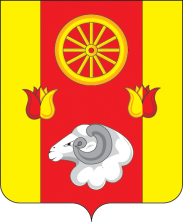 Российская ФедерацияРостовская область Ремонтненский район Администрация Денисовского сельского поселенияПОСТАНОВЛЕНИЕ29.11.2019                                     № 72                                     п. ДенисовскийО внесении изменений в постановлениеАдминистрации Денисовского сельского поселенияот 18.06.2012  № 47В целях приведения в соответствие с действующим законодательством,ПОСТАНОВЛЯЮ:Внести в пункт 2 постановления  Администрации Денисовского сельского поселения от 18.06.2012 № 47 «О комиссии по соблюдению требований к служебному поведению муниципальных служащих, проходящих муниципальную службу в Администрации Денисовского сельского поселения, и урегулированию конфликта интересов» изменения, изложив его в следующей  редакции:«2.Утвердить Положение о комиссии по соблюдению требований к служебному поведению муниципальных служащих, проходящих муниципальную службу в Администрации Денисовского сельского поселения, и урегулированию конфликта интересов согласно приложению № 1;Утвердить Порядок образования в Администрации Денисовского сельского поселения комиссии по соблюдению требований к служебному поведению муниципальных служащих, проходящих муниципальную службу в Администрации Денисовского сельского поселения, и урегулированию конфликта интересов, согласно приложению № 1.1»;Приложение № 1.1. издатьсогласно приложению № 1 к настоящему постановлению;Контроль за исполнением настоящего решения оставляю за собой.Глава Администрации Денисовского сельского поселения                                                                      О.А. Апанасенко
                               Приложение к постановлениюАдминистрации Денисовского сельского поселенияот 21.11.2019 № 72Приложение №1.1 к постановлению Администрации Денисовского сельского поселения от 18.06.2012 № 47ПОРЯДОК образования в Администрации Денисовского сельского поселениякомиссии по соблюдению требований к служебному поведению муниципальных служащих, проходящих муниципальную службу в Администрации Денисовского сельского поселения, и урегулированию конфликта интересов1. Комиссия по соблюдению требований к служебному поведению муниципальных служащих, проходящих муниципальную службу в Администрации Денисовского сельского поселения, и урегулированию конфликта интересов (далее – комиссии) в Администрации Денисовского сельского поселения (далее – Администрация) образуются нормативными правовыми актами Администрации. Указанными правовыми актами утверждаются также состав комиссии и порядок ее работы.В состав комиссии входят председатель комиссии, его заместитель, назначаемый Главой Администрации из числа членов комиссии, замещающих должности муниципальной службы в Администрации, секретарь и иные члены комиссии. В отсутствие председателя комиссии его обязанности исполняет заместитель председателя комиссии.2. В состав комиссии входят:2.1. Глава Администрации (председатель комиссии), должностное лицо, ответственное за работу по профилактике коррупционных и иных правонарушений (секретарь комиссии), муниципальные служащие Администрации, определяемые Главой Администрации.2.2. Представитель управления по противодействию коррупции при Губернаторе Ростовской области (далее – управление по противодействию коррупции).2.3. Представители образовательных (научных) организаций и (или) общественных объединений.3. Представитель управления по противодействию коррупции приглашается для участия в заседании комиссии в случае:3.1. Рассмотрения на заседании комиссии материалов проверки, свидетельствующих:о представлении муниципальным служащим недостоверных или неполных сведений, предусмотренных пунктом 1 Порядка проверки достоверности и полноты сведений, представляемых гражданами, претендующими на замещение отдельных должностей муниципальной службы, и лицами, замещающими указанные должности, и соблюдения лицами, замещающими указанные должности, требований к служебному поведению, утвержденного постановлением Правительства Ростовской области от 03.08.2016 № 551 «О Порядке проверки достоверности и полноты сведений, представляемых гражданами, претендующими на замещение отдельных должностей муниципальной службы, и лицами, замещающими указанные должности, и соблюдения лицами, замещающими указанные должности, требований к служебному поведению»;о несоблюдении муниципальным служащим ограничений и запретов, требований о предотвращении или об урегулировании конфликта интересов, а также неисполнении им обязанностей, установленных Федеральным законом от 25.12.2008 № 273-ФЗ «О противодействии коррупции», другими федеральными законами(далее – требования к служебному поведению и (или) требования об урегулировании конфликта интересов);о представлении муниципальным служащим недостоверных или неполных сведений, предусмотренных частью 1 статьи 3 Федерального закона от 03.12.2012 № 230-ФЗ «О контроле за соответствием расходов лиц, замещающих государственные должности, и иных лиц их доходам».3.2. Направления работником управления по противодействию коррупции представления члена комиссии, касающегося обеспечения соблюдения муниципальным служащим, работником муниципального учреждения, организации, созданной для выполнения задач, поставленных перед органом местного самоуправления, требований к служебному поведению и (или) требований об урегулировании конфликта интересов либо осуществления в органе местного самоуправления, аппарате избирательной комиссии муниципального образования, а также в созданных для выполнения поставленных перед органом местного самоуправления задач учреждениях и организациях мер по предупреждению коррупции.3.3. Принятия Главой Администрации соответствующего решения.4. В целях согласования участия представителя управления по противодействию коррупции в заседании комиссии руководитель органа местного самоуправления, председатель избирательной комиссии муниципального образования не позднее чем за 10 рабочих дней до планируемой даты заседания комиссии представляет начальнику управления по противодействию коррупции (в случае его отсутствия – его заместителю) соответствующее ходатайство с приложением копий материалов (за исключением материалов проверок, проведенных работниками управления по противодействию коррупции, и поступивших от них представлений члена комиссии), выносимых на заседание комиссии.Начальник управления по противодействию коррупции (в случае его отсутствия – его заместитель), рассмотрев поступившее ходатайство, принимает решение об участии или нецелесообразности участия представителя управления по противодействию коррупции в заседании комиссии.5. Лица, указанные в подпункте 2.3 пункта 2 настоящего Порядка, включаются в состав комиссии по согласованию с соответствующими организациями на основании запроса руководителя органа местного самоуправления или председателя избирательной комиссии муниципального образования. 6. Число членов комиссии, не замещающих муниципальные должности и должности муниципальной службы (независимых экспертов), должно составлять не менее одной четверти от общего числа членов комиссии. 7. Состав комиссии формируется таким образом, чтобы исключить возможность возникновения конфликта интересов, который мог бы повлиять на принимаемые комиссией решения.